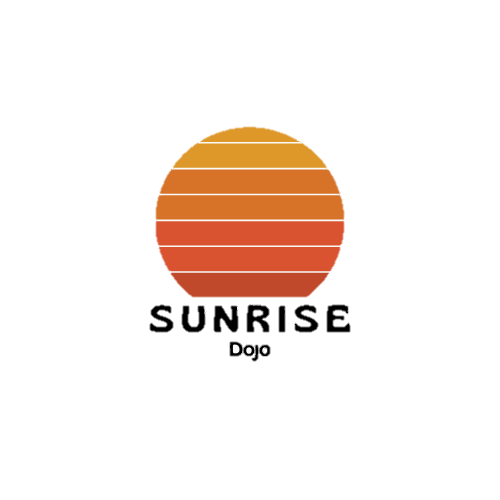 First NameSurname(s)Phone Number 1Phone Number 2Email AddressDate of Birth (DD/MM/YYYY)Your Full AddressMedicalPlease give any details of any health disorders:Emergency Contact: Signature DateName of signatory 